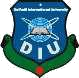 Daffodil International UniversityFaculty of Allied Health SciencesDepartment of Nutrition and Food Engineering (NFE) CC Mid-Term Examination Schedule, FALL’2021DateSlot-ABatchSlot-BBatchSlot-CBatch10:00-11:30 am12:30-02:00 pm04:30-6:00 pmCourse title, Course code,Teachers Initial & Student No.Course title, Course code,Teachers Initial & Student No.Course title, Course code,Teachers Initial & Student No.13.11.21Management of Food IndustriesNFE 421DAA50182&183 CC13.11.21Advanced Food MicrobiologyNFE 331MTR/EAJ/MMH88191 CCWater and Beverage TechnologyNFE 321NA36192 CC14.11.21Nutrition in Health and DiseasesNFE 311MKB46+5193 CC14.11.21Food MicrobiologyNFE 231EAJ/MMH/MHP95201 CC 15.11.21Food Processing and Packaging Engineering JR36192 CC15.11.21Food Engineering and EconomicsNFE 333JR/MHP88191 CCAdvanced Human NutritionNFE 423MBU45182 &183 CC16.11.21Fruits and Vegetable TechnologyNFE 233MHR/MAR/DBH95201 CCDairy Science and EngineeringNFE 313KMH/JR46193 CCMethods for Nutritional StatusNFE 12322182 & 183191 & 19317.11.21Ethics and Food ProcessingNFE 425EAJ45 182&183 CC17.11.21Food Laws and RegulationNFE 335MBU/JR/MHP88191 CC17.11.21Nutritional PlanningNFE 325DRA36192 CC18.11.21Advanced Food Process EngineeringDNU46193 CCClinical NutritionNFE 235TT/MKB95201 CC20.11.21Instrumental Methods of Food Analyses NFE 427DSM45182&183 CC 20.11.21Principle of Marketing MKT 231DAA/MKD90191 CCQuality Control and Assessment in Food Processing IndustriesNFE 327MHR36192 CCMd. Harun-Ar RashidEffat Ara JahanMd. Abdus SattarMember MemberChairmanExam. CommitteeExam. CommitteeExam. CommitteeDept. of NFE,FAHSDept. of NFE,FAHSFSIT& Dept. of NFE,FAHS